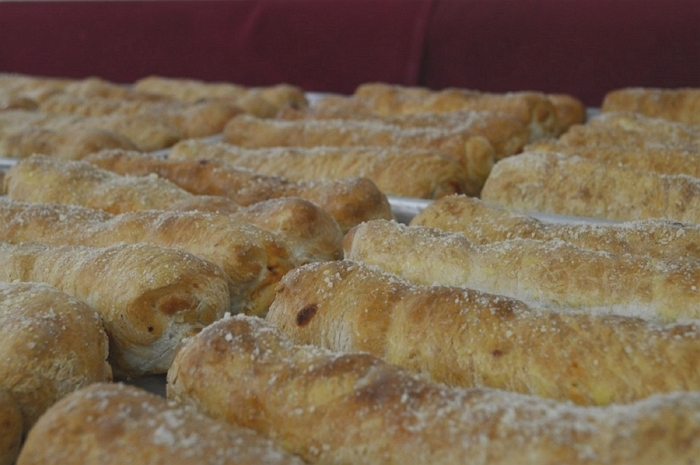 THREE DELICIOUS VARIETIES SOLD IN PACKS OF 6 FOR $13.00. ROLLS ARRIVE FRESH, NOT FROZEN IN SAFE TAMPER PROOF RE-SEALABLE BAGS.OUR GROUP PROFITS $6.50 FOR EACH PACK SOLD!!SALES SHEETS DUE BY: ROLLS ARRIVE ON: 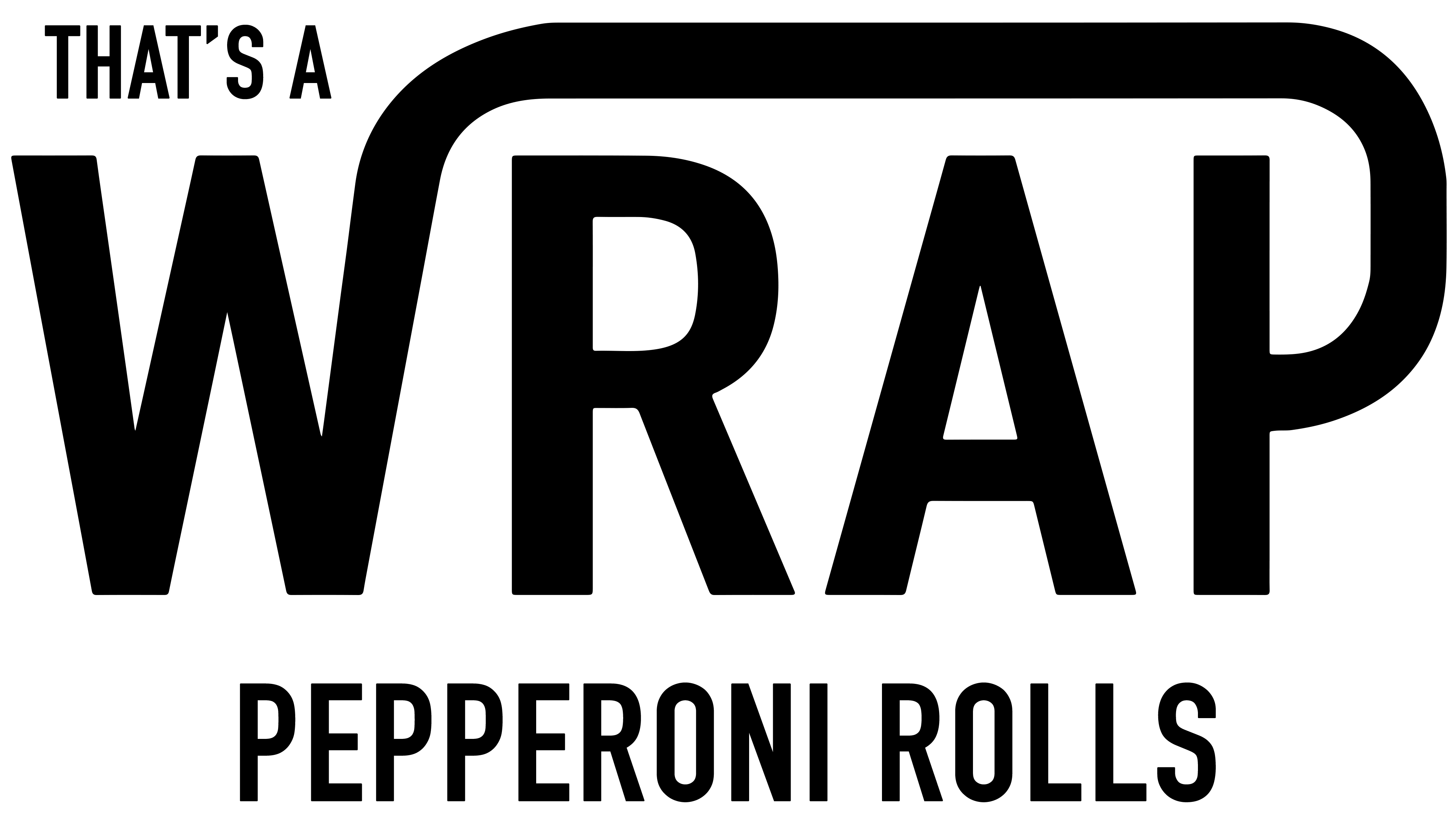 